Arty Facts, Communication & Art Activities, Crabtree Publishing 2002.  Page 20-21Materials:Small Plastic BottleTwo Styrofoam ballsWireScissorsMasking TapeLiquid GlueToothpicksSmall piece of wood or StyrofoamNewspaperDirections:Make two holes in the bottom of the bottle.  Insert two long pieces of wire and twist them to make legs.  Cut a ball in half and push it onto the wire legs for the feet.Make two arms with hands and long fingers using wire.  Poke each arm through a hole in the body.  Tape around the arms to keep them in place.  Glue the model to a Styrofoam or wood base.Tape the second ball to the top of the bottle for the head.  Wrap newspaper around part of a toothpick and jab it into the ball for the nose.  Glue strips of newspaper all over the model.  Cut individual letters from newsprint to make eyes and a mouth (you could use large O’s or lowercase e’s).   Cover the base with colorful newspaper photos.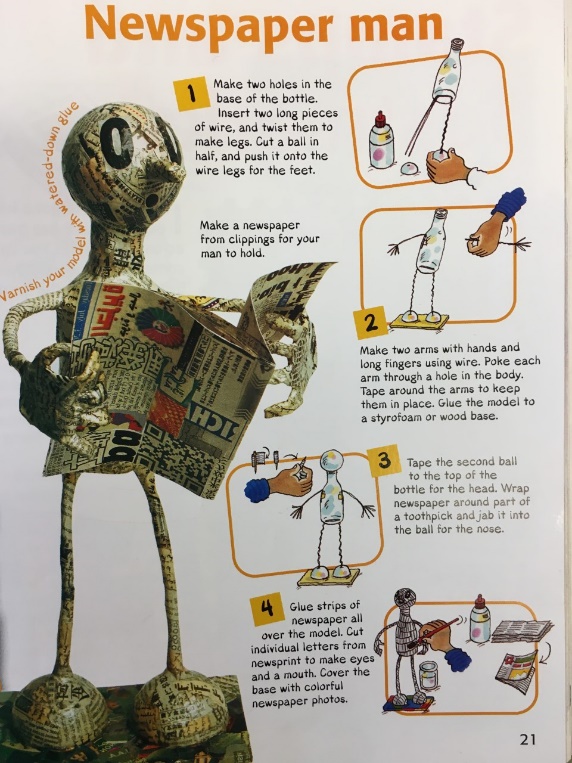 